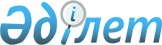 "2010-2012 жылдарға арналған облыстық бюджет туралы" облыстық мәслихаттың 2009 жылғы 10 желтоқсандағы № 21/252 шешіміне өзгерістер енгізу туралыМаңғыстау облыстық мәслихатының 2010 жылғы 29 қарашадағы № 28/327 шешімі. Маңғыстау облысының Әділет департаментінде 2010 жылғы 06 желтоқсанда № 2090 тіркелді

      Қазақстан Республикасының 2008 жылғы 4 желтоқсандағы Бюджет кодексіне, Қазақстан Республикасының 2001 жылғы 23 қаңтардағы «Қазақстан Республикасындағы жергілікті мемлекеттік басқару және өзін-өзі басқару туралы» заңына және «2010 жылға арналған республикалық бюджеттің көрсеткіштерін түзету туралы» Қазақстан Республикасы Үкіметінің 2010 жылғы 29 қарашадағы № 1274 Қаулысына сәйкес блыстық мәслихат ШЕШІМ ЕТТІ:



      1. «2010 - 2012 жылдарға арналған облыстық бюджет туралы» облыстық мәслихаттың 2009 жылғы 10 желтоқсандағы № 21/252 шешіміне (нормативтік құқықтық кесімдерді мемлекеттік тіркеу Тізілімінде № 2061 болып тіркелген, «Маңғыстау» газетінің 2009 жылғы 26 желтоқсандағы № 206 - 207 санында жарияланған) мына өзгерістер енгізілсін:



      2010 жылға арналған облыстық бюджет 1 - қосымшаға сәйкес мына көлемде бекітілсін:



      1) кірістер – 64 395 005 мың теңге, оның ішінде:

      салықтық түсімдер бойынша – 26 791 309 мың теңге;

      салықтық емес түсімдер бойынша – 2 280 568 мың теңге;

      негізгі капиталды сатудан түсетін түсімдер – 2 725 мың теңге;

      трансферттердің түсімдері бойынша – 35 320 403 мың теңге;



      2) шығындар – 64 365 695 мың теңге;



      3) таза бюджеттік кредиттеу – 763 244 мың теңге, оның ішінде:

      бюджеттік кредиттер – 1 304 714 мың теңге;

      бюджеттік кредиттерді өтеу – 541 470 мың теңге.



      4) қаржы активтерімен операциялар бойынша сальдо – 589 542 мың теңге, оның ішінде:

      қаржы активтерін сатып алу – 590 561 мың теңге,

      мемлекеттің қаржы активтерін сатудан түсетін түсімдер - 1 019 мың теңге.



      5) бюджет тапшылығы (профициті) – 1 323 476 мың теңге.



      6) бюджет тапшылығын қаржыландыру (профицитін пайдалану) – 1 323 476 мың теңге.



      2 - тармақта:

      1) тармақшада:

      мына жолдағы:

      «Бейнеу ауданына» «91,9» сандары «100,0» сандарымен ауыстырылсын;

      «Қарақия ауданына» «55,4» сандары «0» сандарымен ауыстырылсын;

      «Түпқараған ауданына» «100,0» сандары «49,4» сандарымен ауыстырылсын;

      «Ақтау қаласына» «12,0» сандары «15,8» сандарымен ауыстырылсын;

      «Жаңаөзен қаласына» «80,5» сандары «66,4» сандарымен ауыстырылсын.



      2) тармақшада:

      мына жолдағы:

      «Қарақия ауданына» «100,0» сандары «0» сандарымен ауыстырылсын.



      3) тармақшада:

      мына жолдағы:

      «Қарақия ауданына» «100,0» сандары «0» сандарымен ауыстырылсын.



      4) тармақшада:

      мына жолдағы:

      «Қарақия ауданына» «100,0» сандары «0» сандарымен ауыстырылсын.



      6) тармақшада:

      мына жолда:

      «Бейнеу ауданына» «93,0» сандары «100,0» сандарымен ауыстырылсын;

      «Қарақия ауданына» «56,2» сандары «0» сандарымен ауыстырылсын;

      «Түпқараған ауданына» «99,9» сандары «50,4» сандарымен ауыстырылсын;

      «Ақтау қаласына» «12,0» сандары «15,7» сандарымен ауыстырылсын;

      «Жаңаөзен қаласына» «80,7» сандары «73,1» сандарымен ауыстырылсын.



      3 - тармақта:

      «1 264 742» сандары «1 436 235» сандарымен ауыстырылсын;

      «558 950» сандары «712 645» сандарымен ауыстырылсын;

      «665 792» сандары «673 590» сандарымен ауыстырылсын.



      4 - тармақта:

      «1 484 125» сандары «1 954 762» сандарымен ауыстырылсын;

      «412 375» сандары «487 541» сандарымен ауыстырылсын;

      «331 694» сандары «727 165» сандарымен ауыстырылсын.



      8 - 1 - тармақта:

      «533 807» сандары «705 878» сандарымен ауыстырылсын;

      «182 171» сандары «128 644» сандарымен ауыстырылсын.



      8 - 2 - тармақта:

      «2 478 800» сандары «2 477 567» сандарымен ауыстырылсын.



      8 - 4 - тармақта:

      «20 047» сандары «19 047» сандарымен ауыстырылсын;

      «7 500» сандары «1 891» сандарымен ауыстырылсын;

      «9 745» сандары «7 058» сандарымен ауыстырылсын.



      8 - 6 - тармақта:

      «102 425» сандары «102 375» сандарымен ауыстырылсын;

      «138 525» сандары «138 475» сандарымен ауыстырылсын.



      8 - 8 - тармақта:

      «1 054 902» сандары «1 123 209» сандарымен ауыстырылсын.



      8 - 13 - тармақта:

      «32 764» сандары «3 838 114» сандарымен ауыстырылсын.



      8 - 14 - тармақта:

      «23 392 020» сандары «25 837 994» сандарымен ауыстырылсын.



      8 - 19 - тармақта:

      «296 704» сандары «652 754» сандарымен ауыстырылсын.



      9 - тармақта:

      «43 988» сандары «70 988» сандарымен ауыстырылсын.



      11 - тармақта:

      «2 695 877» сандары «2 815 657» сандарымен ауыстырылсын.



      2. Осы шешім 2010 жылдың 1 қаңтарынан бастап қолданысқа енгізіледі.      Сессия төрағасы                         Ә. Әбжаппаров      Облыстық

      мәслихат хатшысы                        Б. Шелпеков      «КЕЛІСІЛДІ»

      Облыстық экономика және бюджеттік

      жоспарлау басқармасының бастығы

      Х.Х. Нұрғалиева

      29 қараша 2010 ж. 

Облыстық мәслихаттың 2010 жылғы

29 қарашадағы № 29/327 шешіміне

1 – ҚОСЫМША 2010 жылға арналған облыстық бюджет
					© 2012. Қазақстан Республикасы Әділет министрлігінің «Қазақстан Республикасының Заңнама және құқықтық ақпарат институты» ШЖҚ РМК
				Сан
Сын
Кіші сын
Ерек
Атауы
Сомасы, мың теңге
1
2
3
1.КІРІСТЕР64 395 0051САЛЫҚТЫҚ ТҮСІМДЕР26 791 30901Табыс салығы12 468 8372Жеке табыс салығы12 468 83703Әлеуметтік салық10 785 7951Әлеуметтік салық10 785 79505Тауарларға, жұмыстарға және қызметтерге салынатын iшкi салықтар3 536 6773Табиғи және басқа ресурстарды пайдаланғаны үшін түсетін түсімдер3 535 9774Кәсiпкерлiк және кәсiби қызметтi жүргiзгенi үшiн алынатын алымдар7002САЛЫҚТЫҚ ЕМЕС ТҮСІМДЕР2 280 56801Мемлекеттік меншіктен түсетін кірістер58 6131Мемлекеттік кәсіпорындардың таза кірісі бөлігінің түсімдері1 2434Мемлекеттік меншіктегі заңды тұлғаларға қатысу үлесіне кірістер9 9725Мемлекет меншігіндегі мүлікті жалға беруден түсетін кірістер28 3987Мемлекеттік бюджеттен берілген кредиттер бойынша сыйақылар19 00002Мемлекеттік бюджеттен қаржыландырылатын  мемлекеттік мекемелердің тауарларды (жұмыстарды, қызметтерді) өткізуінен түсетін түсімдер4491Мемлекеттік бюджеттен қаржыландырылатын  мемлекеттік мекемелердің тауарларды (жұмыстарды, қызметтерді) өткізуінен түсетін түсімдер44903Мемлекеттік бюджеттен қаржыландырылатын  мемлекеттік мекемелер ұйымдастыратын мемлекеттік сатып алуды өткізуден түсетін ақша түсімдері261Мемлекеттік бюджеттен қаржыландырылатын  мемлекеттік мекемелер ұйымдастыратын мемлекеттік сатып алуды өткізуден түсетін ақша түсімдері2604Мемлекеттік бюджеттен қаржыландырылатын, сондай-ақ, Қазақстан Республикасы Ұлттық Банкінің бюджетінен (шығыстар сметасынан) ұсталатын және қаржыландырылатын мемлекеттік мекемелер салатын айыппұлдар, өсімпұлдар, санкциялар, өндіріп алулар 4 2881Мұнай секторы ұйымдарынан түсетін түсімдерді қоспағанда, мемлекеттік бюджеттен қаржыландырылатын, сондай-ақ, Қазақстан Республикасы Ұлттық Банкінің бюджетінен (шығыстар сметасынан) ұсталатын және қаржыландырылатын мемлекеттік мекемелер салатын айыппұлдар, өсімпұлдар, санкциялар, өндіріп алулар 4 28806Басқа да салықтық емес түсiмдер2 217 1921Басқа да салықтық емес түсiмдер2 217 1923НЕГІЗГІ КАПИТАЛДЫ САТУДАН ТҮСЕТІН ТҮСІМДЕР2 72501Мемлекеттік мекемелерге бекітілген мемлекеттік мүлікті сату2 7251Мемлекеттік мекемелерге бекітілген мемлекеттік мүлікті сату2 7254ТРАНСФЕРТТЕР ТҮСІМІ35 320 40301Төмен тұрған мемлекеттік басқару органдарынан алынатын трансферттер2 001 2962Аудандық (қалалық) бюджеттерден трансферттер2 001 29602Мемлекеттік басқарудың жоғары тұрған органдарынан түсетін трансферттер33 319 1071Республикалық бюджеттен түсетін трансферттер33 319 107Ф. топ
Әкімші
Бағ
Кіші бағ
Атауы
Сомасы, мың теңге
1
2
3
2. ШЫҒЫНДАР64 365 69501Жалпы сипаттағы мемлекеттік қызметтер1 541 070110Облыс мәслихатының аппараты40 784001Облыс мәслихатының қызметін қамтамасыз ету жөніндегі қызметтер  38 423002Ақпараттық жүйелер құру793004Мемлекеттік органдарды материалдық-техникалық жарақтандыру1 568120Облыс әкімінің аппараты1 336 525001Облыс әкімнің қызметін қамтамасыз ету261 296002Ақпараттық жүйелер құру646 945003Жеке және заңды тұлғаларға "жалғыз терезе" қағидаты бойынша мемлекеттік қызметтер көрсететін халыққа қызмет орталықтарының қызметін қамтамасыз ету245 198004Мемлекеттік органдардың ғимараттарын, үй-жайлары және құрылыстарын күрделі жөндеу134767005Мемлекеттік органдарды материалдық-техникалық жарақтандыру48 319257Облыстың қаржы басқармасы83 284001Жергілікті бюджетті атқару және коммуналдық меншікті басқару саласындағы мемлекеттік саясатты іске асыру жөніндегі қызметтер71 832002Ақпараттық жүйелер құру1 246009Коммуналдық меншікті жекешелендіруді ұйымдастыру3 000010Коммуналдық меншікке түскен  мүлікті есепке алу, сақтау, бағалау және сату7 000014Мемлекеттік органдарды материалдық-техникалық жарақтандыру206258Облыстың экономика және бюджеттік жоспарлау басқармасы80 477001Экономикалық саясатты, мемлекеттік жоспарлау жүйесін қалыптастыру мен дамыту және облысты басқару саласындағы мемлекеттік саясатты іске асыру жөніндегі қызметтер78 708002Ақпараттық жүйелер құру1 193006Мемлекеттік органдарды материалдық-техникалық жарақтандыру57602Қорғаныс38 661250Облыстың жұмылдыру дайындығы, азаматтық қорғаныс, авариялар мен дүлей зілзалардың алдын алуды және жоюды ұйымдастыру басқармасы38 661001Жергілікті деңгейде жұмылдыру дайындығы,  азаматтық қорғаныс, авариялар мен дүлей апаттардың алдын алуды және жоюды ұйымдастыру саласындағы мемлекеттік саясатты іске асыру жөніндегі қызметтер 19 947002Ақпараттық жүйелер құру819003Жалпыға бірдей әскери міндетті атқару шеңберіндегі іс-шаралар7 316005Облыстық ауқымдағы жұмылдыру дайындығы және жұмылдыру10 57903Қоғамдық тәртіп, қауіпсіздік, құқық, сот, қылмыстық-атқару қызметі3 404 070252Облыстық бюджеттен қаржыландырылатын атқарушы ішкі істер органы3 305 070001Облыс аумағында қоғамдық тәртіпті және қауіпсіздікті сақтауды қамтамасыз ету  саласындағы мемлекеттік саясатты іске асыру жөніндегі қызметтер 2 239 349002Медициналық айықтырғыштардың және медициналық айықтырғыштардың жұмысын ұйымдастыратын полиция бөлімшелерінің жұмысын ұйымдастыру44 822003Қоғамдық тәртіпті қорғауға қатысатын азаматтарды көтермелеу 1 709006Мемлекеттік органдардың ғимараттарын, үй-жайлары және құрылыстарын күрделі жөндеу104 110011Мемлекеттік органдарды материалдық-техникалық жарақтандыру381 792012Кәмелетке толмағандарды уақытша оқшалау, бейімдеуді және оңалтуды ұйымдастыру24 852013Белгілі тұратын жері және құжаттары жоқ адамдарды орналастыру қызметтері35 547014Әкімшілік тәртіппен тұткындалған адамдарды ұстауды ұйымдастыру35 045015Қызмет жануарларын ұстауды ұйымдастыру14 736016«Мак» операциясын өткізу2 442017Республикалық бюджеттен нысаналы трансферттер есебінен Маңғыстау облысы Ішкі істер департаментін материалдық-техникалық жарақтандыру404 275019Көші-қон полициясының қосымша штаттық санын материалдық-техникалық жарақтандыру және ұстау, оралмандарды құжаттандыру1 085020Оралмандарды уақытша орналастыру орталығын және Оралмандарды бейімдеу мен біріктіру орталығын материалдық-техникалық жарақтандыру және ұстау15 306271Облыстың құрылыс  басқармасы99 000003Ішкі істер органдарының объектілерін дамыту99 00004Білім беру9 808 331252Облыстық бюджеттен қаржыландырылатын атқарушы ішкі істер органы56 389007Кадрлардың біліктілігін арттыру және оларды қайта даярлау56 389253Облыстың денсаулық сақтау басқармасы115 581003Кадрлардың біліктілігін арттыру және оларды қайта даярлау19 833035Денсаулық сақтау жүйесінің мемлекеттік білім беру ұйымдарын материалдық-техникалық жарақтандыру7 000043Техникалық және кәсіптік, орта білімнен кейінгі білім беру мекемелерінде мамандар даярлау88 748260Облыстың туризм, дене шынықтыру және спорт басқармасы 628 267006Балалар мен жасөспірімдерге  спорт бойынша қосымша білім беру628 267261Облыстың білім беру басқармасы 4 779 221001Жергілікті деңгейде білім беру саласындағы мемлекеттік саясатты іске асыру жөніндегі қызметтер43 108003Арнайы білім беретін оқу бағдарламалары бойынша жалпы білім беру248 929005Білім берудің мемлекеттік облыстық мекемелер үшін оқулықтар мен оқу-әдiстемелiк кешендерді сатып алу және жеткізу12 129006Мамандандырылған білім беру ұйымдарында дарынды балаларға жалпы білім беру140 943007Облыстық ауқымда мектеп олимпиадаларын, мектептен тыс іс-шараларды және конкурстар өткізу217 689008Өңірлік жұмыспен қамту және кадрларды қайта даярлау стратегиясын іске асыру шеңберінде білім беру объектілерін күрделі, ағымды жөндеу192 822010Кадрлардың біліктілігін арттыру және оларды қайта даярлау72 089011Балалар мен жеткіншектердің психикалық денсаулығын зерттеу және халыққа психологиялық-медициналық-

педагогикалық консультациялық көмек көрсету55 045012Дамуында проблемалары бар балалар мен жеткіншектердің оңалту және әлеуметтік бейімдеу 18 951014Мемлекеттік органдарды материалдық-техникалық жарақтандыру941016Өңірлік жұмыспен қамту және кадрларды қайта даярлау стратегиясының шеңберінде білім беру объектілерін күрделі, ағымдағы жөндеуге республикалық бюджеттен аудандардың (облыстық маңызы бар қалалардың) бюджеттеріне берілетін ағымдағы нысаналы трансферттер448 076017Өңірлік жұмыспен қамту және кадрларды қайта даярлау стратегиясының шеңберінде білім беру объектілерін күрделі, ағымдағы жөндеуге облыстық бюджеттен аудандардың (облыстық маңызы бар қалалардың) бюджеттеріне берілетін ағымдағы нысаналы трансферттер7 118018Жаңадан іске қосылатын білім беру объектілерін ұстауға аудандар (облыстық маңызы бар қалалар) бюджеттеріне берілетін ағымдағы нысаналы трансферттер810 226022Аудандар (облыстық маңызы бар қалалар) бюджеттеріне «Өзін-өзі тану» пәні бойынша мектепке дейінгі білім беру ұйымдарын, орта білім беру,  техникалық және кәсіптік білім беру, орта білімнен кейінгі білім беру ұйымдарын, біліктілікті арттыру институттарын оқу материалдарымен қамтамасыз етуге арналған республикалық бюджеттен бөлінетін ағымдағы нысаналы трансферттер49 677024Техникалық және кәсіптік білім беру ұйымдарында мамандар даярлау1 513 997027Мектепке дейінгі білім беру ұйымдарында мемлекеттік білім беру тапсырыстарын іске асыруға аудандардың (облыстық маңызы бар қалалардың) бюджеттеріне берілетін ағымдағы нысаналы трансферттер350 295029Әдістемелік жұмыс18 425048Аудандардың (облыстық маңызы бар қалалардың) бюджеттеріне негізгі орта және жалпы орта білім беретін мемлекеттік мекемелердегі физика, химия, биология кабинеттерін оқу жабдығымен жарақтандыруға берілетін ағымдағы нысаналы трансферттер102 375058Аудандардың (облыстық маңызы бар қалалардың) бюджеттеріне бастауыш, негізгі орта және жалпы орта білім беретін мемлекеттік мекемелерде лингафондық және мультимедиалық кабинеттер құруға берілетін ағымдағы нысаналы трансферттер138 475060Кадрларды даярлау және қайта даярлау311 193113Жергілікті бюджеттерден берілетін ағымдағы нысаналы  трансфертер 26 718271Облыстың құрылыс басқармасы4 228 873007Білім беру объектілерін салуға және реконструкциялауға аудандар (облыстық маңызы бар қалалар) бюджеттеріне берілетін нысаналы даму трансферттер1 847 973008Білім беру объектілерін салуға және реконструкциялауға аудандар (облыстық маңызы бар қалалар) бюджеттеріне берілетін нысаналы даму трансферттер 1 955 419037Білім беру объектілерін салу және реконструкциялау425 48105Денсаулық сақтау13 442 759253Облыстың денсаулық сақтау басқармасы7 635 173001Жергілікті деңгейде денсаулық сақтау саласындағы  мемлекеттік саясатты іске жөніндегі қызметтер65 745002Өңірлік жұмыспен қамту және кадрларды қайта даярлау стратегиясын іске асыру шеңберінде денсаулық сақтау объектілерін күрделі, ағымды жөндеу823 154005Жергілікті денсаулық сақтау ұйымдары үшін қанды, оның құрамдарын және дәрілерді өндіру85 715006Ана мен баланы қорғау67 930007Салауатты өмір салтын насихаттау64 864008Қазақстан Республикасында  ЖҚТБ індетінің алдын алу және қарсы күрес жөніндегі іс-шараларды іске асыру9 364009Туберкулезден, жұқпалы және психикалық аурулардан және жүйкесі бұзылуынан, соның ішінде жүйкеге әсер ететін заттарды қолданылуымен байланысты зардап шегетін адамдарға медициналық көмек көрсету1 297 150010Республикалық бюджет қаражатынан көрсетілетін медициналық көмекті қоспағанда, халыққа амбулаторлық-емханалық көмек көрсету2 046 551011Жедел және шұғыл көмек көрсету және санитарлық авиация582 852013Патологоанатомиялық союды жүргізу11 991014Халықтың жекелеген санаттарын амбулаториялық деңгейде дәрілік заттармен және мамандандырылған балалар және емдік тамақ өнімдерімен қамтамасыз ету264 505016Азаматтарды елді мекенінің шегінен тыс емделуге тегін және жеңілдетілген жол жүрумен қамтамасыз ету35 000017Шолғыншы эпидемиологиялық қадағалау жүргізу үшін тест-жүйелерін сатып алу818018Ақпараттық талдау орталықтарының қызметін қамтамасыз ету15 146019Туберкулез ауруларын туберкулез ауруларына қарсы препараттарымен қамтамасыз ету70 238020Диабет ауруларын диабетке қарсы препараттарымен қамтамасыз ету41 985021Онкологиялық ауруларды химия препараттарымен қамтамасыз ету99 493022Бүйрек жетімсіз ауруларды дәрі-дәрмек құралдарымен, диализаторлармен, шығыс материалдарымен және бүйрегі алмастырылған ауруларды дәрі-дәрмек құралдарымен қамтамасыз ету46 096026Гемофилиямен ауыратын ересек адамдарды емдеу кезінде қанның ұюы факторлармен қамтамасыз ету94 995027Халыққа иммунды алдын алу жүргізу үшін вакциналарды және басқа иммундық-биологиялық препараттарды орталықтандырылған сатып алу432 884028Жаңадан iске қосылатын денсаулық сақтау объектiлерiн ұстау52 160029Облыстық арнайы медициналық жабдықтау базалары15 434031Мемлекеттік денсаулық сақтау ұйымдарын материалдық-техникалық жарақтандыру2 200032Мемлекеттік денсаулық сақтау ұйымдарының ғимараттарын, үй-жайлары  мен құрылыстарын күрделі жөндеу 14 000033Мемлекеттік денсаулық сақтау ұйымдарын материалдық-техникалық жарақтандыру1 387 060036Жіті миокард инфаркт сырқаттарын тромболитикалық препараттармен қамтамасыз ету 7 843271Облыстың құрылыс басқармасы5 807 586038Денсаулық сақтау объектілерін салу және реконструкциялау5 807 58606Әлеуметтік көмек және әлеуметтік қамсыздандыру1 218 357256Облыстың жұмыспен қамтылу мен әлеуметтік бағдарламаларды үйлестіру басқармасы777 560001Жергілікті деңгейде облыстың жұмыспен қамтуды қамтамасыз ету және үшін әлеуметтік бағдарламаларды іске асыру саласындағы мемлекеттік саясатты іске асыру жөніндегі қызметтер 53 451002Жалпы үлгідегі медициналық-әлеуметтік мекемелерде (ұйымдарда) қарттар мен мүгедектерге арнаулы әлеуметтік қызметтер көрсету72 352003Мүгедектерге әлеуметтік қолдау көрсету43 488008Мемлекеттік органдарды материалдық-техникалық жарақтандыру260011Жәрдемақыларды және басқа да әлеуметтік төлемдерді есептеу, төлеу мен жеткізу бойынша қызметтерге ақы төлеу10013Психоневрологиялық медициналық-әлеуметтік мекемелерде (ұйымдарда) психоневрологиялық аурулар-мен ауыратын мүгедектер үшін арнаулы әлеуметтік қызметтер көрсету132 517014Оңалту орталықтарында қарттарға, мүгедектерге, оның ішінде мүгедек балаларға арнаулы әлеуметтік қызметтер көрсету 23 537015Мүгедектерді оңалтуды жүзеге асыратын мекемелердің (ұйымдардың) қызметтері244 906011Республикалық бюджеттен берілетін трансферттер есебiне244 906015Жергілікті бюджет қаражаты есебінен027Аудандар (облыстық маңызы бар қалалар) бюджеттеріне әлеуметтік жұмыс орындары және жастар тәжірибесі бағдарламасын кеңейтуге ағымдағы нысаналы трансферттер96 000029Аудандардың (облыстық маңызы бар қалалардың) бюджеттеріне Ұлы Отан соғысындағы Жеңістің 65 жылдығына орай Ұлы Отан соғысының қатысушылары мен мүгедектеріне Тәуелсіз Мемлекеттер Достастығы елдері бойынша, Қазақстан Республикасының аумағы бойынша жол жүруін, сондай-ақ оларға және олармен бірге жүретін адамдарға Мәскеу, Астана қалаларында мерекелік іс-шараларға қатысуы үшін тамақтануына, тұруына, жол жүруіне арналған шығыстарды төлеуді қамтамасыз етуге берілетін республикалық бюджеттен берілетін ағымдағы нысаналы трансферттер 2 088031Аудандардың (облыстық маңызы бар қалалардың) бюджеттеріне Ұлы Отан соғысындағы Жеңістің 65 жылдығына орай Ұлы Отан соғысының қатысушылары мен мүгедектеріне, сондай-ақ оларға теңестірілген, оның ішінде майдандағы армия құрамына кірмеген, 1941 жылғы 22 маусымнан бастап 1945 жылғы 3 қыркүйек аралығындағы кезеңде әскери бөлімшелерде, мекемелерде, әскери-оқу орындарында әскери қызметтен өткен, запасқа босатылған (отставка), «1941-1945 жж. Ұлы Отан соғысында Германияны жеңгенi үшiн» медалімен немесе «Жапонияны жеңгені үшін» медалімен марапатталған әскери қызметшілерге, Ұлы Отан соғысы жылдарында тылда кемінде алты ай жұмыс істеген (қызметте болған) адамдарға біржолғы материалдық көмек төлеу үшін республикалық бюджеттен берілетін ағымдағы нысаналы трансферттер38 031035Аудандық (облыстық маңызы бар қалалардың) бюджеттерге атаулы әлеуметтік мемлекеттік көмек көрсетуді төлеуге ағымдығы нысаналы трансферттер51 797036Аудандық (облыстық маңызы бар қалалардың) бюджеттерге 18 жасқа дейінгі балаларға мемлекеттік жәрдемақылар төлеуге ағымдағы нысаналы трансферттер19 123261Облыстың білім беру басқармасы 235 828015Жетiм балаларды, ата-анасының қамқорлығынсыз қалған балаларды әлеуметтік қамсыздандыру235 828271Облыстың құрылыс басқармасы204 969039Әлеуметтік қамтамасыз ету объектілерін салу және реконструкциялау204 96907Тұрғын үй-коммуналдық шаруашылық7 485 486271Облыстың құрылыс  басқармасы5 457 588014Аудандардың (облыстық маңызы бар қалалардың) бюджеттеріне мемлекеттік коммуналдық тұрғын үй қорының тұрғын үйлерін салуға және (немесе) сатып алуға республикалық бюджеттен берілетін нысаналы даму трансферттері1 658 000024Аудандардың (облыстық маңызы бар қалалардың) бюджеттеріне мемлекеттік коммуналдық тұрғын үй қорының тұрғын үйлерін салуға және (немесе) сатып алуға облыстық бюджеттен берілетін нысаналы даму трансферттері109 625027Аудандардың (облыстық маңызы бар қалалардың) бюджеттеріне инженерлік-коммуникациялық инфрақұрылымды дамытуға, жайластыруға және (немесе) сатып алуға республикалық бюджеттен берілетін нысаналы даму трансферттері3 573 671030Коммуналдық шаруашылық объектілерін дамыту31 086031Аудандардың (облыстық маңызы бар қалалардың) бюджеттеріне инженерлік-коммуникациялық инфрақұрылымды дамытуға, жайластыруға және (немесе) сатып алуға облыстық бюджеттен берілетін нысаналы даму трансферттері85 206279Облыстың энергетика және коммуналдық шаруашылық басқармасы2 027 898001Жергілікті деңгейде энергетика және коммуналдық шаруашылық саласындағы мемлекеттік саясатты іске асыру жөніндегі қызметтер69 835002Ақпараттық жүйелер құру846004Елдi мекендердi газдандыру802 852008Аудандар (облыстық маңызы бар қалалар) бюджеттеріне инжернерлік- коммуникациялық инфрақұрылында дамыту, орналастыру және (немесе) сатып алу дамытуға арналған нысаналы трансферттері8 398017Аудандардың (облыстық маңызы бар қалалардың) бюджеттеріне өңірлік жұмыспен қамту және кадрларды қайта даярлау стратегиясын іске асыру шеңберінде инженерлік-коммуникациялық инфрақұрылымды жөндеуге және елді мекендерді абаттандыруға республикалық бюджеттен берілетін ағымдағы нысаналы трансферттер527 867018Аудандардың (облыстық маңызы бар қалалардың) бюджеттеріне өңірлік жұмыспен қамту және кадрларды қайта даярлау стратегиясын іске асыру шеңберінде инженерлік-коммуникациялық инфрақұрылымды жөндеуге және елді мекендерді абаттандыруға облыстық бюджеттен берілетін ағымдағы нысаналы трансферттер91 000021Аудандардың (облыстық маңызы бар қалалардың) бюджеттеріне өңірлік жұмыспен қамту және кадрларды қайта даярлау стратегиясын іске асыру шеңберінде инженерлік-коммуникациялық инфрақұрылымды дамытуға және елді мекендерді абаттандыруға республикалық бюджеттен берілетін ағымдағы нысаналы трансферттер527 10008Мәдениет, спорт, туризм және ақпараттық кеңістік2 666 921259Облыстың мұрағат және құжаттама басқармасы108 159001Жергілікті деңгейде мұрағат ісін басқару жөніндегі мемлекеттік саясатты іске асыру жөніндегі қызметтер 10 864002Мұрағат қорының сақталуын қамтамасыз ету90 437004Ақпараттық жүйелер құру3 300006Мемлекеттік органдарды материалдық-техникалық жарақтандыру212007Өңірлік жұмыспен қамту және кадрларды қайта даярлау стратегиясын іске асыру шеңберінде мәдениет объектілерін күрделі, ағымды жөндеу3 346260Облыстың туризм, дене шынықтыру және спорт басқармасы 950 700001Дене шынықтыру және спорт басқармасының қызметін қамтамасыз ету28 154003Облыстық деңгейінде спорт жарыстарын өткізу22 720004Әртүрлi спорт түрлерi бойынша облыстық құрама командаларының мүшелерiн дайындау және олардың республикалық және халықаралық спорт жарыстарына қатысуы888 575011Мемлекеттік органдарды материалдық-техникалық жарақтандыру600013Туристік қызметті реттеу10 651262Облыстық мәдениет басқармасы989 651001Жергiлiктi деңгейде мәдениет саласындағы мемлекеттік саясатты іске асыру жөніндегі қызметтер29 648003Мәдени-демалыс жұмысын қолдау102 030005Тарихи-мәдени мұралардың сақталуын және оған қол жетімді болуын қамтамасыз ету356 525006Өңірлік жұмыспен қамту және кадрларды қайта даярлау стратегиясын іске асыру шеңберінде мәдениет объектілерін күрделі, ағымды жөндеу102 906007Театр және музыка өнерін қолдау228 091008Облыстық кітапханалардың жұмыс істеуін қамтамасыз ету55 325012Мемлекеттік органдарды материалдық-техникалық жарақтандыру1 936114Жергілікті бюджеттерден берілетін нысаналы даму трансферттері113 190263Облыстың ішкі саясат басқармасы428 944001Жергілікті деңгейде мемлекеттік, ішкі саясатты іске асыру жөніндегі қызметтер158 594003Жастар саясаты саласында өңірлік бағдарламаларды іске асыру43 916004Ақпараттық жүйелер құру861006Мемлекеттік органдарды материалдық-техникалық жарақтандыру13 940007Газеттер мен журналдар арқылы мемлекеттік ақпараттық саясат жүргізу 121 030008Телерадиохабарлары арқылы мемлекеттік ақпараттық саясат жүргізу90 603264Облыстың тілдерді дамыту басқармасы25 337001Жергілікті деңгейде тілдерді дамыту саласындағы мемлекеттік саясатты іске асыру жөніндегі қызметтер14 544002Мемлекеттiк тiлдi және Қазақстан халықтарының басқа да тiлдерін дамыту10 000007Ақпараттық жүйелер құру793271Облыстың құрылыс басқармасы164 130016Мәдениет объектілерін дамыту14 130017Спорт объектілерін дамыту25 000018Мұрағат объектілерін дамыту95 000034Аудандар (облыстық маңызы бар қалалар) бюджеттеріне спорт объектілерін дамытуға берілетін нысаналы даму трансферттері30 00009Отын-энергетика кешені және жер қойнауын пайдалану6 502 059279Облыстың энергетика және коммуналдық шаруашылық басқармасы6 502 059007Жылу-энергетикалық жүйені дамыту3 625 702011Жылу-энергетикалық жүйені дамытуға аудандар (облыстық маңызы бар қалалар) бюджеттеріне нысаналы даму трансферттері2 876 35710Ауыл, су, орман, балық шаруашылығы, ерекше қорғалатын табиғи

аумақтар, қоршаған ортаны  және жануарлар

дүниесін қорғау, жер

қатынастары6 078 704251Облыстың жер қатынастары басқармасы56 070001Облыс аумағында жер қатынастарын реттеу саласындағы мемлекеттік саясатты іске асыру жөніндегі қызметтер 21 283003Жер қатынастарын реттеу34 787254Облыстың табиғи ресурстар және табиғатты пайдалануды реттеу басқармасы357 816001Табиғи ресурстар және табиғатты пайдалануды реттеу басқармасының қызметін қамтамасыз ету32 515002Су қорғау аймақтары мен су объектiлерi белдеулерiн белгiлеу9 000005Ормандарды сақтау, қорғау, молайту және орман өсiру56 965008Қоршаған ортаны қорғау бойынша іс-шаралар 257 285014Мемлекеттік органдарды материалдық-техникалық жарақтандыру2 051255Облыстың ауыл шаруашылығы басқармасы433 899001Жергілікті деңгейде ауыл шаруашылығы саласындағы мемлекеттік саясатты іске асыру жөніндегі қызметтер45 925009Ауыз сумен жабдықтаудың баламасыз көздерi болып табылатын сумен жабдықтаудың аса маңызды топтық жүйелерiнен ауыз су беру жөніндегі қызметтердің құнын субсидиялау128 644010Асыл тұқымды мал шаруашы- лықты қолдау69 391011Өндірілетін ауыл шаруашылығы дақылдарының өнімділігі мен сапасын арттыруды қолдау 7 058013Мал шаруашылығы өнімдерінің өнімділігін және сапасын арттыруды субсидиялау2 677020Көктемгі егіс және егін жинау жұмыстарын жүргізу үшін қажетті жанар-жағар май және басқа да тауар-материалдық құндылықтарының құнын арзандату19 047026Аудандар (облыстық маңызы бар қалалар) бюджеттеріне эпизоотияға қарсы іс-шаралар жүргізуге берілетін ағымдағы нысаналы трансферттер113 986027Аудандар (облыстық маңызы бар қалалар) бюджеттеріне ветеринария саласындағы жергілікті атқарушы органдардың бөлімшелерін ұстауға берілетін ағымдағы нысаналы трансферттер45 470030Жануарлардың энзоотиялық ауруларының профилактикасы мен диагностикасына арналған ветеринариялық препараттарды, олардың профилактикасы мен диагностикасы жөніндегі қызметтерді орталықтандырып сатып алу, оларды сақтауды және аудандардың (облыстық маңызы бар қалалардың) жергілікті атқарушы органдарына тасымалдауды (жеткізуді) ұйымдастыру1 701258Облыстың экономика және бюджеттік жоспарлау басқармасы101 020009Аудандардың (облыстық маңызы бар қалалардың) бюджеттеріне өңірлік жұмыспен қамту және кадрларды қайта даярлау стратегиясын іске асыру шеңберінде кенттерге, ауылдарда (селоларда), ауылдық (селолық) округтерде әлеуметтік жобаларды қаржыландыруға республикалық бюджеттен берілетін ағымдағы нысаналы трансферттер53 671099Аудандардың (облыстық маңызы бар қалалардың) бюджеттеріне ауылдық елді мекендер саласының мамандарын әлеуметтік қолдау шараларын іске асыру үшін берілетін ағымдағы нысаналы трансферттер47 349271Облыстың құрылыс басқармасы2 060 615022Қоршаған ортаны қорғау объектілерін дамыту2 060 615279Облыстың Энергетика және коммуналдық шаруашылық басқармасы3 069 284029Сумен жабдықтау жүйесін дамытуға аудандар (облыстық маңызы бар қалалар) бюджеттеріне берілетін нысаналы даму трансферттер3 069 28411Өнеркәсіп, сәулет, қала құрылысы және құрылыс қызметі178 958267Облыстың мемлекеттік сәулет-құрылыс бақылау басқармасы28 344001Жергілікті деңгейде мемлекеттік сәулет-құрылыс бақылау саласындағы мемлекеттік саясатты іске асыру жөніндегі қызметтер26 229004Мемлекеттік органдарды материалдық-техникалық жарақтандыру2 115271Облыстың құрылыс басқармасы41 799001Жергілікті деңгейде құрылыс саласындағы мемлекеттік саясатты іске асыру жөніндегі қызметтер41 799272Облыстың сәулет және қала құрылысы басқармасы108 815001Жергілікті деңгейде сәулет және қала құрылысы саласындағы мемлекеттік саясатты іске асыру жөніндегі қызметтер107 396003Ақпараттық жүйелер құру819005Мемлекеттік органдарды материалдық-техникалық жарақтандыру60012Көлік және коммуникациялар2 425 906268Облыстың жолаушылар көлігі және автомобиль жолдары басқармасы2 425 906001Жергілікті деңгейде көлік және коммуникация саласындағы мемлекеттік саясатты іске асыру жөніндегі қызметтер27 561002Көлік инфрақұрылымын дамыту1 570 657003Автомобиль жолдарының жұмыс істеуін қамтамасыз ету596 111005Әлеуметтiк маңызы бар ауданаралық (қалааралық) қатынастар бойынша жолаушылар тасымалын ұйымдастыру72 029006Ақпараттық жүйелер құру859012Мемлекеттік органдарды материалдық-техникалық жарақтандыру863015Аудандардың (облыстық маңызы бар қалалардың) бюджеттеріне өңірлік жұмыспен қамту және кадрларды қайта даярлау стратегиясын іске асыру шеңберінде аудандық маңызы бар автомобиль жолдарын, қалалар мен елді-мекендердің көшелерін жөндеуге және ұстауға  республикалық бюджеттен берілетін ағымдағы нысаналы трансферттер157 82613Басқалар574 580257Облыстың қаржы басқармасы70 988012Облыстық жергілікті атқарушы органының резервi70 988258Облыстың экономика және бюджеттік жоспарлау басқармасы 56 005003Жергілікті бюджеттік инвестициялық жобалардың және концессиялық жобалардың техника-экономикалық негіздемелерін әзірлеу немесе түзету және оған сараптама жүргізу, концессиялық жобаларды консультациялық сүйемелдеу56 005265Облыстың кәсіпкерлік және өнеркәсіп басқармасы313 187001Жергілікті деңгейде кәсіпкерлікті және өнеркәсіпті дамыту саласындағы мемлекеттік саясатты іске асыру жөніндегі қызметтер55 593003Мемлекеттік органдарды материалдық-техникалық жарақтандыру352006Ақпараттық жүйелер құру887014«Бизнестің жол картасы - 2020» бағдарламасы шеңберінде кредиттер бойынша проценттік ставкаларды субсидиялау134 914015«Бизнестің жол картасы - 2020»  бағдарламасы шеңберінде шағын және орта бизнеске кредиттерді ішінара кепілдендіру121 441271Облыстың құрылыс басқармасы134 400051«Бизнестің жол картасы - 2020» бағдарламасы шеңберінде индустриялық инфрақұрылымды дамыту134 40015Трансферттер8 999 833257Облыстың қаржы басқармасы8 999 833006Бюджеттік алулар2 431 287007Субвенциялар1 436 235011Нысаналы пайдаланылмаған (толық пайдаланылмаған) трансферттерді қайтару24 156017Нысаналы мақсатқа сай пайдаланылмаған нысаналы трансферттерді қайтару23 818024Мемлекеттік органдардың функцияларын мемлекеттік басқарудың төмен тұрған деңгейлерінен жоғарғы деңгейлерге беруге байланысты жоғары тұрған бюджеттерге берілетін ағымдағы нысаналы трансферттер3 838 114026Заңнаманың өзгеруіне байланысты жоғары тұрған бюджеттен төмен тұрған бюджеттерге өтемақыға берілетін ағымдағы нысаналы трансферттер257 464029Облыстық бюджеттерге, Астана және Алматы қалаларының бюджеттеріне әкiмшiлiк-аумақтық бiрлiктің саяси, экономикалық және әлеуметтiк тұрақтылығына, адамдардың өмiрi мен денсаулығына қатер төндiретiн табиғи және техногендік сипаттағы төтенше жағдайлар туындаған жағдайда жалпы республикалық немесе халықаралық маңызы бар іс-шаралар жүргізуге  берілетін ағымдағы нысаналы трансферттер100 000030Бюджет саласындағы еңбекақы төлеу қорының өзгеруіне байланысты жоғары тұрған бюджеттерге берілетін ағымдағы нысаналы трансферттер888 7593. ТАЗА БЮДЖЕТТІК  КРЕДИТТЕУ763 244БЮДЖЕТТІК КРЕДИТТЕР1 304 71407Тұрғын үй-коммуналдық шаруашылық851 754271Облыстың құрылыс басқармасы851 754009Тұрғын үй салуға аудандар (облыстық маңызы бар қалалар) бюджеттеріне несие беру851 75410Ауыл, су, орман, балық шаруашылығы, ерекше қорғалатын табиғи аумақтар, қоршаған ортаны және жануарлар дүниесін қорғау, жер қатынастары452 960258Облыстың экономика және бюджеттік жоспарлау басқармасы452 960007Ауылдық елді мекендердің әлеуметтік саласының мамандарын әлеуметтік қолдау шараларын іске асыру үшін жергілікті атқарушы органдарға берілетін бюджеттік кредиттер452 960Сан
Сын
Ішк Сын
Ерек
Атауы
Сомасы, мың теңге
1
2
3
5БЮДЖЕТТІК КРЕДИТТЕРДІ ӨТЕУ541 47001Бюджеттік кредиттерді өтеу541 47001Мемлекеттік бюджеттен берілген бюджеттік кредиттерді өтеу541 47002Пайдаланылмаған бюджеттік кредиттердің сомаларын қайтаруФтоп
Әкімші
Бағ
Кіші бағ
Атауы
Сомасы, мың теңге
1
2
3
4. ҚАРЖЫ АКТИВТЕРІМЕН ОПЕРАЦИЯЛАР БОЙЫНША САЛЬДО589 542Қаржы активтерін сатып алу590 56113Басқалар590 561257Облыстың қаржы басқармасы590 561005Заңды тұлғалардың жарғылық капиталын қалыптастыру немесе ұлғайту590 561Сан
Сын
Ішк Сын
ЕрекАтауы
Сомасы, мың теңге
6Мемлекеттің қаржы активтерін сатудан түсетін түсімдер1 01901Мемлекеттің қаржы активтерін сатудан түсетін түсімдер1 0191Қаржы активтерін ел ішінде сатудан түсетін түсімдер1 019Атауы
Сомасы, мың теңге
5. БЮДЖЕТ ТАПШЫЛЫҒЫ (ПРОФИЦИТ)-1 323 4766. БЮДЖЕТ ТАПШЫЛЫҒЫН ҚАРЖЫЛАНДЫРУ (ПРОФИЦИТІН ПАЙДАЛАНУ) 1 323 476